Załącznik nr 1 do SWZ
na utrzymanie czystości i porządku oraz koszenia trawników i grabienia opadłych liści
 w pasach zieleni dróg gminnych, skwerach oraz innych terenach zieleni Gminy Miasto StargardOFERTA Przedmiot oferty:  Oferujemy wykonanie zadania pod nazwą „Utrzymanie czystości i porządku oraz koszenia trawników i grabienia opadłych liści w pasach zieleni dróg gminnych, skwerach oraz innych terenach zieleni Gminy Miasto Stargard”, w zakresie zgodnym z określeniem przedmiotu zamówienia oraz na wszystkich warunkach i wymaganiach specyfikacji warunków zamówienia.Zamawiający:	
Gmina Miasto Stargard - Zarząd Usług Komunalnych w Stargardzie 
z siedzibą przy ul. Pierwszej Brygady 35, 73-110 StargardNazwa i siedziba wykonawcy …..............................................................................................................
.................................................................................................................................................................... 
NIP  ............................................................... REGON .............................................................................
Rachunek bankowy nr ............................................................................................................................
w banku ....................................................................................................................................................
Numer telefonu   ............................................ adres mailowy .................................................................Osoba/y  reprezentująca/e wykonawcę wraz z podaniem funkcji / stanowiska.......................................................................................................................................................Oferujemy wykonanie przedmiotu zamówienia za cenę umowną:Cena ofertowa netto w zapisie liczbowym ………….……………………….……………
Cena netto słownie ……………………………………..………………………………………….…
………………………….………………………………………………………………………..………………Podatek VAT w zapisie liczbowym………………………………………………..……………
Podatek VAT słownie ……………………………………………………………………...…………
………………………….………………………………………………………………………………………..Cena ofertowa brutto w zapisie liczbowym ………………………………………………
Cena brutto słownie …………………………………………………………………….……………
………………………….……………………………………………………………………………..…………Cena wskazana powyżej winna być tożsama z wartością netto wynikającą z zestawienia tabelarycznego zamieszczonego poniżej. W przypadku rozbieżności tych danych Zamawiający jako wartość prawidłową i wiążącą wykonawcę uzna wartość wynikającą z zestawienia tabelarycznego.ZESTAWIENIE CEN JEDNOSTKOWYCH
ZA  UTRZYMANIE CZYSTOŚCI I PORZĄDKU (PASY DROGOWE, SKWERY, INNE TERENY)Oświadczamy, że zapoznaliśmy się ze specyfikacją warunków zamówienia oraz istotnymi postanowieniami umowy i nie wnosimy do ich treści żadnych zastrzeżeń.Zobowiązujemy się do wykonywania zamówienia w okresie od dnia 1 kwietnia 2024 r. do dnia 31 marca 2026 r.W przypadku nienależytego wykonania usługi zapłacimy karę umowną w wysokości …………... złotychz tytułu nienależytego wykonania obowiązków określonych umowąza każdy przypadek stwierdzony przez Zamawiającego.(słownie: ……………………………………………………………………………….….)W przypadku, gdy wykonawca w swojej ofercie zaproponuje kwotę kary niezgodną z warunkami opisanymi w SWZ (np. kwotę niższą niż 300 zł, kwotę wyższą niż  1000 zł lub kwotę nie zaokrągloną do 100 zł jego oferta zostanie odrzucona na podstawie art. 226 ust. 1 pkt. 5 ustawy Pzp jako oferta, której treść nie odpowiada treści specyfikacji istotnych warunków zamówienia.Akceptujemy warunki płatności określone przez zamawiającego w istotnych postanowieniach umowy.Zobowiązujemy się do wniesienia zabezpieczenia należytego wykonania umowy najpóźniej w dniu zawarcia umowy, w wysokości 5% ceny ofertowej brutto zaokrąglone do pełnych tysięcy w dół, w następującej formie: ………………………………………………….……………Oświadczamy, że jesteśmy (należy zaznaczyć właściwe):a) mikroprzedsiębiorstwem, b) małym przedsiębiorstwem, c) średnim przedsiębiorstwem, d) jednoosobową działalnością gospodarczą, e) osobą fizyczną nieprowadzącą działalności gospodarczej, f) innym rodzajem podmiotu ………………………………………………………………………….Pozostaniemy związani niniejszą ofertą przez okres wskazany w specyfikacji warunków zamówienia, tj. przez okres 30 dni od upływu terminu składania ofert.Oświadczenie wymagane od wykonawcy w zakresie wypełnienia obowiązków informacyjnych wynikających z RODO:Oświadczam, że wypełniłem obowiązki informacyjne przewidziane w art. 13 lub art. 14 RODO wobec osób fizycznych, od których dane osobowe bezpośrednio lub pośrednio pozyskałem w celu ubiegania się o udzielenie zamówienia publicznego w postępowaniu na realizację zadania pn. „Utrzymanie czystości i porządku oraz koszenia trawników i grabienia opadłych liści w pasach zieleni dróg gminnych, skwerach oraz innych terenach zieleni Gminy Miasto Stargard”.Załącznikami do niniejszej oferty są*:Oświadczenie o braku podstaw do wykluczenia oraz spełnianiu warunków udziału 
w postępowaniu – stanowiące złącznik nr 2 do SWZ.Dokument potwierdzający wniesienie wadium.………………………………………………………………...*  Niepotrzebne skreślić** W przypadku gdy wykonawca nie przekazuje danych osobowych innych niż bezpośrednio jego dotyczących lub zachodzi wyłączenie stosowania obowiązku informacyjnego, stosownie do art. 13 ust. 4 lub art. 14 ust. 5 RODO treści oświadczenia wykonawca nie składa (usunięcie treści oświadczenia np. przez jego wykreślenie).Załącznik nr 2 do SWZ
na utrzymanie czystości i porządku oraz koszenia trawników i grabienia opadłych liści
 w pasach zieleni dróg gminnych, skwerach oraz innych terenach zieleni Gminy Miasto StargardOŚWIADCZENIA  WYKONAWCYNazwa i siedziba wykonawcy: ................................................................................................................................................................................................................................................................................Działając w imieniu Wykonawcy, będąc należycie upoważnionym(mi) do jego reprezentowania, w związku z postępowaniem o udzielenie zamówienia publicznego na utrzymanie czystości i porządku oraz koszenia trawników i grabienia opadłych liści w pasach zieleni dróg gminnych, skwerach oraz innych terenach zieleni Gminy Miasto Stargard oświadczam(my), że wykonawca, którego reprezentuję(jemy):nie podlega wykluczeniu na podstawie art. 108 ust. 1 oraz art. 109 ust.1 pkt 1 i 4 ustawy Prawo zamówień publicznych;spełnia warunki udziału w postępowaniu dotyczące:znajdowania się w sytuacji ekonomicznej lub finansowej umożliwiającej realizację zamówienia,posiadania zdolności technicznej i zawodowej do wykonania przedmiotu zamówienia.zamówienie wykona w całości samodzielnie.* podwykonawcom powierzy do wykonania następujące części zamówienia:* b)Załącznik nr 3 do SWZ
na utrzymanie czystości i porządku oraz koszenia trawników i grabienia opadłych liści
 w pasach zieleni dróg gminnych, skwerach oraz innych terenach zieleni Gminy Miasto StargardZOBOWIĄZANIE(wypełnia podmiot, na którego zasobach wykonawca polega dla wykazania spełnienia warunków udziału w postępowaniu)Niniejszym oświadczam, że w przypadku wybrania w postępowaniu o udzielenie zamówienia publicznego na „na utrzymanie czystości i porządku oraz koszenia trawników i grabienia opadłych liści w pasach zieleni dróg gminnych, skwerach oraz innych terenach zieleni Gminy Miasto Stargard”, jako najkorzystniejszej oferty Wykonawcy:…………………………………………………………………………………………………………………………………………………………………………………………………………………………………………………………………………………………………………(należy podać pełną nazwę i adres Wykonawcy)jako podmiot, na którego zdolnościach technicznych lub zawodowych lub sytuacji finansowej lub ekonomicznej polega Wykonawca dla wykazania spełnieniu warunku sytuacji ekonomicznej lub finansowej bądź zdolności technicznej lub zawodowej prowadzonego postępowaniazobowiązuję się do oddania Wykonawcy do dyspozycji niezbędnych zasobów na potrzeby realizacji przedmiotowego zamówienia.W celu oceny, czy wykonawca polegając na zdolnościach lub sytuacji innych podmiotów na zasadach określonych w art. 118 ustawy Pzp, będzie dysponował niezbędnymi zasobami w stopniu umożliwiającym należyte wykonanie zamówienia publicznego oraz oceny, czy stosunek łączący wykonawcę z tymi podmiotami gwarantuje rzeczywisty dostęp do ich zasobów, zamawiający wymaga przedłożenia dokumentów, które określają w szczególności:zakres dostępnych wykonawcy zasobów podmiotu udostępniającego zasoby;………………………………………………………………………………………………………………………………………………………………………………………………………………………………………………………………………………sposób i okres udostępnienia wykonawcy i wykorzystania przez niego zasobów podmiotu udostępniającego te zasoby przy wykonywaniu zamówienia;………………………………………………………………………………………………………………………………………………………………………………………………………………………………………………………………………………czy i w jakim zakresie podmiot udostępniający zasoby, na zdolnościach którego wykonawca polega w odniesieniu do warunków udziału w postępowaniu dotyczących wykształcenia, kwalifikacji zawodowych lub doświadczenia, zrealizuje roboty budowlane lub usługi, których wskazane zdolności dotyczą.………………………………………………………………………………………………………………………………………………………………………………………………………………………………………………………………………………Załącznik nr 4 do SWZ
na utrzymanie czystości i porządku oraz koszenia trawników i grabienia opadłych liści
 w pasach zieleni dróg gminnych, skwerach oraz innych terenach zieleni Gminy Miasto StargardWYKAZ WYKONANYCH USŁUGa w przypadku świadczeń okresowych lub ciągłych również wykonywanych, w okresie ostatnich 3 lat przed upływem terminu składania ofert, a jeżeli okres prowadzenia działalności jest krótszy - w tym okresie, wraz z podaniem ich wartości, przedmiotu, dat wykonania i podmiotów, na rzecz których usługi zostały wykonane, oraz załączeniem dowodów określających czy te usługi zostały wykonane lub są wykonywane należycie, przy czym dowodami, o których mowa, są referencje bądź inne dokumenty wystawione przez podmiot, na rzecz którego dostawy lub usługi były wykonywane, a w przypadku świadczeń okresowych lub ciągłych są wykonywane, a jeżeli z uzasadnionej przyczyny o obiektywnym charakterze wykonawca nie jest w stanie uzyskać tych dokumentów - oświadczenie wykonawcy; w przypadku świadczeń okresowych lub ciągłych nadal wykonywanych referencje bądź inne dokumenty potwierdzające ich należyte wykonywanie powinny być wydane nie wcześniej niż 3 miesiące przed upływem terminu składania ofert. Zamawiający wymaga, aby do wykazu załączyć dowody (poświadczenia) należytego wykonania usług wymienionych w tabeli. Zamawiający nie wymaga wskazywania w wykazie informacji o usługach niewykonanych lub wykonanych nienależycie.Załącznik nr 5 do SWZ
na utrzymanie czystości i porządku oraz koszenia trawników i grabienia opadłych liści
 w pasach zieleni dróg gminnych, skwerach oraz innych terenach zieleni Gminy Miasto StargardUMOWA nr  _________dotycząca utrzymania czystości i porządku oraz koszenia trawników i grabienia opadłych liści w pasach zieleni dróg gminnych, skwerach oraz innych terenach zieleni Gminy Miasto Stargardzawarta w dniu ____________ pomiędzy :Gminą Miasto Stargard - Zarządem Usług Komunalnych w Stargardzie w siedzibą przy 
ul.Pierwszej Brygady 35, 73-110 Stargard, NIP 854-222-88-73, zwaną dalej „Zamawiającym”, którą na podstawie pełnomocnictwa udzielonego przez Prezydenta Miasta Stargard reprezentuje: Julita Siek – Dyrektor a_______________________________________   z siedzibą  ____________________________________ NIP: _________________ REGON: _________________zwanym dalej „Wykonawcą”, którego reprezentuje:______________________________________w wyniku przeprowadzonego postępowania o udzielenie zamówienia publicznego zgodnie z ustawą prawo zamówień publicznych (Dz.U. z 2023r. poz. 1605, ze zm.) i dokonania przez Zamawiającego wyboru oferty Wykonawcy na realizację zadania pn.: utrzymanie czystości i porządku oraz koszenie trawników i grabienie opadłych liści w pasach zieleni dróg gminnych, skwerach oraz innych terenach zieleni Gminy Miasto Stargard została zawarta umowa o następującej treści:§1PRZEDMIOT UMOWYPrzedmiotem umowy jest utrzymanie czystości i porządku oraz koszenie i grabienie opadłych liści na terenach zieleni w pasach drogowych dróg gminnych, skwerach oraz innych terenach zieleni.Zakres czynności związanych z utrzymaniem wraz z cenami jednostkowymi zawiera załącznik nr 1 do umowy. Wykaz terenów oraz szacowane obmiary będące przedmiotem umowy zawiera załącznik nr 2 3 i 4 do umowy.Wykonawca zobowiązany jest do wykonywania zadania z należytą starannością.Wykonawca inicjuje działania uzgadniając ich wykonanie z Zamawiającym.Wykonawca jest odpowiedzialny za stałe utrzymanie czystości, porządku i estetyki terenów zieleni, wykonuje prace w sposób ciągły, bez przestojów.Do obowiązków Wykonawcy należy także: codzienny (niezależny od dnia tygodnia) nadzór, ocena powierzonych terenów, zgłaszanie Zamawiającemu wszelkich obserwacji i  nieprawidłowości,zgłaszanie konieczności zmiany harmonogramów prac z odpowiednim wyprzedzeniem,zgłaszanie konieczności wykonania czynności dodatkowych, wykraczających poza zakres prac lub harmonogram.  §2ZAKRES ZAMÓWIENIAWykonawca zapewni (według standardów określonych w § 3) utrzymanie trawników, powierzchni płaskich, skarp itp.  poprzez:regularną kontrolę, oczyszczanie powierzchni z odpadów rozproszonych, wywóz i zagospodarowanie wytworzonych odpadów, zbieranie opadłych gałęzi, konarów itp.,koszenie z zebraniem pokosu oraz uprzątnięciem odpadów ujawnionych w trakcie koszenia,  grabienie opadłych liści, przekazywanie do Zamawiającego informacji o (zaobserwowanych w trakcie realizacji bieżących zadań) przypadkach zagrożenia bezpieczeństwa ze strony drzew, krzewów lub innych; Wykonawca zapewni tzw. pogotowie interwencyjne t.j. przyjmowanie i realizację zgłoszeń dotyczących sytuacji stwarzających zagrożenie, szkód, zabezpieczenia uszkodzonego lub zagrażającego mienia w godzinach 6.00-22.00. Wykonawca przystąpi do realizacji zadania na zgłoszenie Zamawiającego, Policji, Straży Miejskiej oraz w wyniku stwierdzenia konieczności działania w trakcie własnych obserwacji. Nadrzędnym i egzekwowanym w czasie trwania umowy celem Zamawiającego jest utrzymanie stanu czystości i bezpieczeństwa dla użytkowników także w dni wolne od pracy i święta. Należy zwrócić szczególną uwagę na tereny z kategorii I położone w centrum miasta.  Rejon ulic Czarnieckiego, Placu Wolności, Skarbowej, Wyszyńskiego powinien być czysty w każdą niedzielę i święto do godziny 8.30.Wykonawca ma obowiązek wskazania osoby i numeru telefonu interwencyjnego, który będzie czynny w podanych powyżej godzinach. Wykonawca jest zobowiązany do przekazywania Zamawiającemu informacji (ewentualnie do Straży Miejskiej) dotyczących uchybień lub usterek w zakresie nieobjętym przedmiotem zamówienia, a stanowiącym element przestrzeni miejskiej (np. kradzieży lub uszkodzenia nasadzeń, drzew, elementów małej architektury, koszy na odpady, placów zabaw, ciągów komunikacyjnych, oświetlenia itp).W przypadku zgłoszenia od Zamawiającego, Wykonawca zobowiązany jest wykonać prace nie później niż:4 godziny w przypadku oczyszczenia terenu z rozproszonych śmieci, 48 godzin po ustaniu wiatru w przypadku zbierania gałęzi po wichurze.W celu realizacji obowiązków wymienionych w ust. 1 Wykonawca zapewni:niezwłoczne dokonywanie napraw i usuwanie szkód (akty wandalizmu, zdarzenia losowe),zabezpieczanie uszkodzonych urządzeń,niezwłoczne informowanie Zamawiającego o zaistniałych zdarzeniach, stwierdzonych w trakcie realizacji bieżących zadań. Wykonawca postępuje z wytworzonymi odpadami w sposób zgodny z przepisami prawa. Zamawiający zastrzega sobie prawo do wglądu do ewidencji odpadów oraz prowadzonej w tym zakresie sprawozdawczości.W celu realizacji obowiązków wymienionych w ust. 1 Wykonawca zapewni materiały i wyposażenie niezbędne dla prawidłowego utrzymania obiektów zieleni miejskiej.Wykonawca realizuje przedmiot zamówienia przy pomocy własnych materiałów i sprzętu.  § 3WYTYCZNE Określa się standardy, z jakimi powinny być utrzymane powierzone tereny i obiekty. Tereny zieleni w pasach drogowych podzielone są na cztery kategorie utrzymania, z czego kategoria I jest kategorią o najwyższym stopniu utrzymania, a kategoria IV oznacza wyłącznie działania na zasadzie interwencji. Dla poszczególnych kategorii ustala się następujące standardy utrzymania czystości i porządku:Kategoria 1: - regularne oczyszczanie ze śmieci raz na 10 dni, (z uwzględnieniem tzw. pogotowia interwencyjnego o którym mowa w §2 ust. 2), - na wniosek Zamawiającego, Wykonawca wykona zlecone prace np. oczyszczenie fragmentaryczne poza harmonogramem;Kategoria 2: - oczyszczanie ze śmieci – dwa razy w miesiącu, raz na 10 dni (z uwzględnieniem tzw. pogotowia interwencyjnego, o którym mowa w §2 ust. 2),- na wniosek Zamawiającego, Wykonawca wykona zlecone prace np. oczyszczenie fragmentaryczne poza harmonogramem;Kategoria 3: - oczyszczanie ze śmieci jeden raz w miesiącu (z uwzględnieniem tzw. z pogotowia interwencyjnego którym mowa w §2 ust. 2),- na wniosek Zamawiającego, Wykonawca wykona zlecone prace np. oczyszczenie fragmentaryczne poza harmonogramem;Kategoria 4: - 	oczyszczanie ze śmieci na zlecenie, około czterech razy w roku,-  na wniosek Zamawiającego, Wykonawca wykona zlecone prace np. oczyszczenie fragmentaryczne poza harmonogramem;Skwery oraz inne tereny zieleni podzielone są na cztery kategorie utrzymania, z czego kategoria I jest kategorią o najwyższym stopniu utrzymania, a kategoria IV oznacza wyłącznie działania na zasadzie interwencji. Dla poszczególnych kategorii ustala się następujące standardy utrzymania czystości i porządku:Kategoria I: regularne oczyszczanie ze śmieci powierzchni płaskich i skarp jeden raz w tygodniu, opróżnianie koszy: jeden raz w tygodniuoczyszczanie ciągów pieszych i schodów: jeden raz w miesiącu, lecz  w okresie opadu liści z częstotliwością zapewniającą bezpieczeństwo użytkowników,oczyszczanie zimowe według załącznika graficznego nr 4,na wniosek Zamawiającego, Wykonawca wykona zlecone prace np. opróżnienie przepełnionego pojedynczego kosza;Kategoria II: oczyszczanie ze śmieci: trzy razy w miesiącuopróżnianie koszy: trzy razy w  miesiącuoczyszczanie  ciągów pieszych i schodów: raz w miesiącu na wniosek Zamawiającego, Wykonawca wykona zlecone prace np. opróżnienie przepełnionego pojedynczego kosza;Kategoria III: oczyszczanie ze śmieci: jeden raz w miesiącu opróżnianie koszy: jeden raz w miesiącuoczyszczanie  ciągów pieszych i schodów: jeden raz na 6 tygodni na wniosek Zamawiającego, Wykonawca wykona zlecone prace np. opróżnienie przepełnionego pojedynczego kosza; Kategoria IV: oczyszczanie ze śmieci raz na kwartałWykonanie zadań określonych w niniejszej umowie podlega kontroli prowadzonej przez Zamawiającego. Wyrywkowe kontrole stanu obiektów odbywać się będą w terminach przypadkowych bez uprzedniego informowania Wykonawcy i są możliwe bez udziału jego przedstawicieli. Ustala się następujące formy przekazywania interwencji: telefoniczna, pisemna, dokumentowa(e-mail). Uwagi i zgłoszenia Straży Miejskiej, dotyczące porządku i czystości oraz zagrożenia bezpieczeństwa ludzi i ich mienia będą przekazywane przez Straż Miejską za pośrednictwem Zamawiającego lub bezpośrednio do Wykonawcy (z uwzględnieniem tzw. z pogotowia interwencyjnego, o którym mowa w §2 ust. 2). Zamawiający zastrzega sobie prawo włączenia nie wymienionych w załączniku nr 2, 3 i 4 terenów do utrzymania. Tereny te należy traktować na równi z innymi od momentu ich zgłoszenia do utrzymania. Zamawiający zastrzega sobie w szczególnych przypadkach prawo zmiany kategorii utrzymania obiektów w załączniku nr 2, 3. Zmiana kategorii obowiązuje od momentu jej zgłoszenia. Zakres prac zlecony Wykonawcy uzależniony będzie od aktualnych potrzeb Zamawiającego. Zamawiający może zmniejszyć lub zwiększyć powierzchnię terenów do utrzymania, nie więcej niż o 30% w każdej kategorii albo zmienić częstotliwość w każdej z kategorii, z uwagi na jego aktualne potrzeby, a Wykonawca nie będzie dochodził od Zamawiającego z tego tytułu odszkodowania.Wykonawca przejmuje od Zamawiającego odpowiedzialność za ewentualne szkody lub zdarzenia wynikające z zakresu realizowanej umowy na terenach objętych obsługą eksploatacyjną. Wykonawca posiada polisę ubezpieczeniowa od odpowiedzialności cywilnej w zakresie usług objętych umową na sumę ubezpieczenia nie mniejszą niż 50.000 zł.Wykonawca realizujący poszczególne usługi będzie dysponował sprzętem niezagrażającym bezpieczeństwu oraz spełniającym wszelkie wymogi dot. ochrony środowiska. Pracownicy wykonujący wszelkie czynności powinni posiadać niezbędne szkolenia 
z zakresu BHP.Koszenie: prace należy wykonywać przy użyciu specjalistycznego sprzętu z zachowaniem należytej ostrożności;po rozpoczęciu koszenia lub grabienia danego obiektu prace muszą być kontynuowane bez zbędnych przerw aż do ich zakończenia; obkoszenie drzew, krzewów, elementów małej architektury, znaków drogowych itp. należy wykonywać jednocześnie lub niezwłocznie tzn. nie później niż w ciągu dwóch dni od wykoszenia trawnika, który je otacza; niedopuszczalne jest powodowanie uszkodzeń lub niszczenie drzew, krzewów i pozostałych w/w elementów podczas koszenia i innych prac pielęgnacyjnych; równocześnie z koszeniem trawników należy wykosić trawę i chwasty rosnące przy słupach elektrycznych, oświetleniowych, sygnalizatorach, znakach drogowych oraz innych elementach infrastruktury technicznej zlokalizowanych poza trawnikami, ale w obrębie danego obiektu; samosiewy oraz odrosty korzeniowe drzew i krzewów których obwód na wysokości 5cm nie przekracza 10 cm, wyrosłe na obszarze koszonych trawników oraz wśród krzewów na nich posadzonych, winny być usuwane na poziomie gruntu równocześnie z koszeniem trawy lub niezwłocznie po jej skoszeniu, a przed wywozem;wysokość trawy bezpośrednio po koszeniu na żadnym fragmencie skoszonego terenu nie może przekraczać 7 cm, a trawa na całej powierzchni koszenia powinna mieć jednakową wysokość; w trakcie koszenia należy unikać zaśmiecania ściętą trawą alejek, chodników, jezdni i ciągów komunikacyjnych, znaków drogowych, latarni itp. a w przypadku zanieczyszczenia alejek, chodników i jezdni skoszoną trawę należy uprzątać na bieżąco lub bezpośrednio po koszeniu ( najpóźniej w dniu koszenia);dopuszcza się używanie dmuchaw do uprzątania skoszonej trawy z alejek, chodników i jezdni;ścięta trawa (bez zanieczyszczeń) winna być zgrabiona i wywieziona w terminie nie przekraczającym 2 dni od skoszenia; inne odpady (nie stanowiące odpadów zielonych) ujawnione lub  wytworzone w trakcie koszenia czy grabienia muszą zostać zebrane odrębnie i zagospodarowane zgodnie z obowiązującymi przepisami; Wykonawca ma obowiązek pozostawić wykoszony lub wygrabiony  teren czysty i wolny od odpadów które zostały odkryte w wyniku koszenia czy grabienia, lub były obecne na terenie przed przystąpieniem do prac;zakupienie, dostarczenie worków foliowych, transport worków z trawą i innymi odpadami (lub inna forma uprzątnięcia pokosu) leży po stronie Wykonawcy;koszt zagospodarowania wszystkich wyżej wymienionych odpadów ponosi Wykonawca;w przypadku zniszczenia trawników podczas koszenia z winy Wykonawcy należy przywrócić teren do stanu pierwotnego wraz z dosianiem trawy w zniszczonych miejscach;pierwsze jak i każde kolejne koszenie Wykonawca wykonuje na zlecenie Zamawiającego, do terminu, który zostanie uzgodniony z Zamawiającym; wykonawca na wskazanie Zamawiającego obkosi przestrzenie wokół latarni, znaków drogowych itp. na odcinkach ulic, w których nie występują ciągi regularnych trawników.Grabienie (uprzątanie) liści :grabienie liści ma się zakończyć w terminie ustalonym z Zamawiającym. Prace winny przebiegać sprawnie, bez nieuzasadnionych przerw i opóźnień, dopuszcza się używanie dmuchaw do pryzmowania i zwałowania liści;liście należy uprzątnąć na całej powierzchni obiektu w tym również ze skupin krzewów, żywopłotów itp. wywóz zgromadzonych liści winien nastąpić niezwłocznie, nie później niż dwa dni od spryzmowania lub zwałowania; jednocześnie z wygrabionymi liśćmi winny być usunięte wszelkie zanieczyszczenia i odpady w tym także gałęzie;w przypadkach rozwiania lub rozrzucenia spryzmowanych lub zwałowanych liści Wykonawca zobowiązany jest do ich powtórnego zgromadzenia w ramach kosztów własnych;dopuszcza się częściowe odbiory grabienia liści na poszczególnych obiektach, o ile powierzchnia grabienia na obszarze danego obiektu przekracza 2 ha.Wykonawca jest zobowiązany do przeprowadzania akcji koszenia trawy w czasie jej bujnego wzrostu oraz grabienie liści w sposób frontalny, jednocześnie na wielu obiektach. § 4TERMINYUmowę zawarto na okres od dnia 01.04.2024 r. do dnia 31.03.2026 r.§ 5WYNAGRODZENIE I PŁATNOŚCIWartość umowy wynikająca ze złożonej oferty cenowej wynosi:……………………. zł netto, słownie: ……………………,podatek VAT 8 % - ………………zł,…………………………zł brutto, słownie: ………………...Za wykonanie przedmiotu umowy określonego w §1 Wykonawca otrzyma wynagrodzenie będące iloczynem ceny jednostkowej i ilości faktycznie wykonanych prac. Ceny jednostkowe usług ustala się zgodnie z załącznikiem nr 1 do umowy. Wynagrodzenie za wykonanie usługi płatne będzie za każdy miesiąc, za który wykonana była usługa na podstawie prawidłowo wystawionej faktury doręczonej Zamawiającemu.Wynagrodzenie będzie płatne po zakończeniu każdego pełnego miesiąca, z wyjątkiem grudnia, w którym płatność może nastąpić wcześniej po uzgodnieniu z Zamawiającym.Faktury wystawiane będą po dokonaniu odbioru oraz spisaniu protokołu odbioru, nie częściej niż raz w miesiącu. Protokół odbioru sporządza Wykonawca.Wykonawca na fakturach rozdzieli i pogrupuje w sposób jednoznaczny prace wykonywane w pasach drogowych i na innych terenach (skwery, i pozostałe tereny) lub złoży dwie faktury z podziałem na pasy drogowe i pozostałe tereny (skwery, inne tereny). Faktury będą wystawiane na: 	Gmina Miasto Stargard	Zarząd Usług Komunalnych w Stargardzie	ul. Pierwszej Brygady 35, 73-110 Stargard	NIP: 854-222-88-73; W przypadku zaistnienia zmian odnośnie danych niezbędnych do wystawienia faktury VAT, Strony umowy zobowiązane są do niezwłocznego informowania się w tym zakresie  w formie pisemnej. Faktury VAT powinny wówczas być wystawiane zgodnie z treścią przekazanej informacji, co nie wymaga zmiany niniejszej umowy. Termin płatności - do 21 dni licząc od daty otrzymania prawidłowo wystawionej faktury.Wykonawca ma prawo do złożenia faktury w formie elektronicznej.Zamawiający zastrzega sobie prawo do stosowania mechanizmu podzielonej płatności wynikającej z art. 108a ustawy z dnia 11 marca 2004 r. o podatku od towarów i usług 
(Dz. U. z 2023 r. poz. 1570 ze zmianami). Rachunek bankowy podany przez Wykonawcę jest rachunkiem zgłoszonym w organie podatkowym i wymienionym w rejestrze podatników VAT tzw. „białej liście”. W przypadku braku numeru rachunku w rejestrze podatników Zamawiający uprawniony jest do wstrzymania się ze spełnieniem świadczenia do momentu ujawnienia rachunku bankowego Wykonawcy w rejestrze podatników VAT. Powyższe nie stanowi zwłoki ani opóźnienia zamawiającego, ani nie niesie skutków, jakie ustawa wiąże za niespełnienie świadczenia w terminie.Wykonawca ma prawo do złożenia faktury elektronicznej za pośrednictwem systemu teleinformatycznego, zwanego „platformą”, a Zamawiający jest zobowiązany do odbierania od Wykonawcy takiej faktury zgodnie z przepisami ustawy z dnia 9 listopada 2018 r. o elektronicznym fakturowaniu w zamówieniach publicznych, koncesjach na roboty budowlane lub usługi oraz partnerstwie publiczno-prywatnym (Dz.U. z 2020 r. poz. 1666 ze zmianami). Zamawiający i Wykonawca mogą wysyłać i odbierać inne ustrukturyzowane dokumenty elektroniczne za pośrednictwem tej platformy, jeżeli obydwie strony wyrażą na to zgodę. Zamawiający nie przewiduje udzielania zaliczek na poczet realizacji zamówieniaZakazuje się dokonywania jakichkolwiek cesji wierzytelności wynikających z umowy.Wykonawca oświadcza, że jest podatnikiem podatku VAT; posiada NIP___________________Do wartości netto robót naliczany będzie podatek VAT zgodnie z obowiązującymi przepisami. Odpowiedzialność za prawidłowe naliczenie stawek VAT i klasyfikację danej czynności spoczywa na Wykonawcy.Zamawiający przewiduje możliwość udzielenia zamówień, o których mowa w art. 214 ust. 1 pkt 7 ustawy Prawo zamówień publicznych. Ewentualne zamówienie podobne polegać może na wykonaniu prac związanychz pracami ogrodniczymi, które nie zostały wymienione w załączniku numer 1 do SWZ i na które nie ustalono cen jednostkowych. Zamówienie uzupełniające będzie związane technologicznie, funkcjonalnie lub użytkowo, bezpośrednio lub pośrednio z zamówieniem podstawowym. Możliwość udzielenia zamówienia uzupełniającego jest jedynie prawem Zamawiającego – nie stanowi żadnego wiążącego zobowiązania.Zamawiający dopuszcza również możliwość wykonania prac dodatkowych, niezbędnych do należytego wykonania zadań opisanych umową. Prace dodatkowe, na które nie ustalono cen jednostkowych rozliczane będą przy przyjęciu:stosowanych katalogów lub kalkulacji indywidualnych,stawek roboczogodziny R (r-g) netto, kosztów pośrednich, zysku -  wg średnich bieżących  notowań aktualnych  wydawnictwa „Sekocenbud”,cen materiałów M - jako cen hurtowych zakupu potwierdzonych fakturami, nie wyższych jednak niż ceny maksymalne wg bieżących notowań wydawnictwa „Sekocenbud”cen pracy sprzętu S – wg cen wynajmu, nie wyższych jednak niż ceny maksymalne wg bieżących notowań wydawnictwa „Sekocenbud”.  §6KARY UMOWNEZamawiający zastrzega sobie prawo, obok prawa dochodzenia odszkodowania na prawach ogólnych, do stosowania następujących kar:karę za niedotrzymanie terminów i harmonogramów  realizacji zamówienia - … zł za każdy dzień zwłoki;karę za odstąpienie od umowy z winy Wykonawcy –20 % wynagrodzenia wykonawcy, o którym mowa w § 5 ust. 1 pkt 3.karę za zwłokę w usunięciu wad stwierdzonych przy odbiorze lub w okresie rękojmi – 200 zł - za każdy dzień zwłoki liczonej od dnia wyznaczonego na usunięcie wad.Zamawiający może odstąpić od umowy z winy Wykonawcy z następujących przyczyn: realizowanie zamówienia w sposób nie gwarantujący należytego wywiązywania się z umowy (w szczególności - wykonywanie robót w sposób rażąco wadliwy lub z opóźnieniem powyżej 14 dni); wszczęcie w stosunku do Wykonawcypostępowań egzekucyjnych i komorniczych o ile mogą spowodować po stronie Wykonawcy brak możliwości należytej realizacji zamówienia.Wykonawcama prawo do zastosowania kary umownej za odstąpienie od umowy z przyczyn zależnych odZamawiającego w wysokości 20 % wynagrodzenia wykonawcy, o którym mowa w § 5 ust. 1 pkt 3.Warunkiem nałożenia powyższej kary jest wcześniejsze wezwanie w formie pisemnej lub dokumentowej wykonawcy do zaprzestania naruszeń i wyznaczenie mu w tym celu odpowiedniego terminu, po upływie którego zostanie nałożona kara. Jeżeli zostaną wymierzone kary umowne, o których mowa w ust. 1, wynagrodzenie Wykonawcy zostanie pomniejszone o wartość kar, na co Wykonawca wyraża zgodę.Łączna maksymalna wysokość kar umownych jakie mogą dochodzić strony niniejszej umowy nie przekroczy 30% wynagrodzenia wykonawcy, o którym mowa w § 5 ust. 1 pkt3. W sprawach nie uregulowanych umową obwiązywać będą właściwe przepisy
kodeksu cywilnego.§ 7ZABEZPIECZENIEWykonawca wnosi zabezpieczenie należytego wykonania umowy w wysokości _____________ zł (słownie:___________________________). Wartość ustala się jako 5% wynagrodzenia całkowitego brutto, określonego przez Wykonawcę w ofercie, zaokrąglonego do pełnych tysięcy w górę.Zabezpieczenie należytego wykonania Wykonawca wnosi w formie ____________________________________________ .Kwotę zabezpieczenia należytego wykonania umowy, ustalonej w ust. 1, Zamawiający zwróci Wykonawcy w terminie 30 dni od dnia zakończenia umowy.  § 8PODWYKONAWSTWOWykonawca może powierzyć wykonanie części zamówienia podwykonawcy.Wykonawca ma obowiązek przedłożenia Zamawiającemu pisemnej umowy z tym Podwykonawcą pod rygorem uznania tej umowy za bezskuteczną względem Zamawiającego.Wymaga się, aby w umowie o podwykonawstwo zawarte były w szczególności następujące regulacje:umowa o podwykonawstwo nie może zawierać postanowień kształtujących prawa 
i obowiązki podwykonawcy, w zakresie kar umownych oraz postanowień dotyczących warunków wypłaty wynagrodzenia, w sposób dla niego mniej korzystny niż prawa 
i obowiązki wykonawcy, ukształtowane postanowieniami umowy zawartej między zamawiającym a wykonawcą, termin zapłaty wynagrodzenia podwykonawcy przewidziany w umowie 
o podwykonawstwo nie może być dłuższy niż 21 dni od dnia doręczenia wykonawcy, podwykonawcy faktury lub rachunku, potwierdzających wykonanie zleconej podwykonawcy części zamówienia;do zawarcia przez Podwykonawcę umowy z dalszym Podwykonawcą wymagana jest zgoda Zamawiającego i Wykonawcy. Jeżeli Zamawiający, w terminie 14 dni 
od dostarczenia mu umowy nie zgłosi na piśmie sprzeciwu lub zastrzeżeń, uważa się, że wyraził zgodę na zawarcie umowy. Wykonawca przedłoży Zamawiającemu zawartą pisemną umowę z Podwykonawcą w terminie do 14 dni od daty jej zawarcia – pod rygorem zastosowania kar umownych;Podwykonawca, zobowiązuje się do niezwłocznego informowania pisemnie Zamawiającego o fakcie nieotrzymania wynagrodzenia od Wykonawcy za wykonane prace po upływie 10 dni od dnia, w którym upływa umowny termin płatności;klauzula, w której podwykonawca oświadcza, że zapoznał się z regulacjami dotyczącymi podwykonawstwa oraz warunków płatności zawartych w umowie pomiędzy Zamawiającym a Wykonawcą.Wykonawca na pisemne żądanie Zamawiającego przekaże informacje odnośnie Podwykonawcy, we wskazanym w piśmie zakresie i terminie.Zamawiający zastrzega sobie prawo niewyrażenia zgody na powierzenie części zamówienia Podwykonawcy, jeżeli poweźmie informację o nienależytym wykonaniu umowy przez tego Podwykonawcę, lub uzasadnione wątpliwości co do jego rzetelności lub gdy Podwykonawca nie spełnia wymogów określonych w przepisach prawa powszechnie obowiązującego, dla wykonywania działalności objętej podwykonawstwem. Umowa o podwykonawstwo przestaje mieć skutek prawny względem Zamawiającego w momencie, gdy Podwykonawca przestanie spełniać określone powyżej wymogi.Ewentualna wartość usług określona w umowie zawartej pomiędzy Wykonawcą
a Podwykonawcą, przekraczająca kwotę ustaloną dla tych usług między Zamawiającym 
a Wykonawcą, nie daje Wykonawcy żadnych podstaw do żądania podwyższenia wynagrodzenia umownego.Umowy na określone usługi pomiędzy Wykonawcą i Podwykonawcą muszą być zawarte na piśmie pod rygorem nieważności.Zmiana zakresu udziału Podwykonawcy w realizacji zamówienia wymaga zgody Zamawiającego. Wykonawca powinien złożyć pisemny wniosek o wyrażenie zgody załączając do niego projekt umowy z Podwykonawcą lub aneksu, a w przypadku zwiększenia zakresu usług powierzonych Podwykonawcy także część dokumentacji dotyczącą tego zakresu usług. Jeżeli, Zamawiający w terminie 7 dni  od otrzymania wniosku nie zgłosi zastrzeżenia lub sprzeciwu na piśmie, uważa się, że wyraził zgodę na ich zawarcie.Jakkolwiek przerwa w realizacji przedmiotu umowy wynikająca z niewywiązania się Podwykonawcy z umowy z Wykonawcą będzie traktowana jako przerwa wynikła 
z przyczyn zależnych od Wykonawcy.Wykonawca zobowiązany jest do składania z każdą fakturą potwierdzonego przez Podwykonawcę oświadczenia o wysokości sald wzajemnych należności i zobowiązań 
z umowy z Podwykonawcą na realizację przedmiotu zamówienia.W przypadku uprawdopodobnienia przez Podwykonawcę, że Wykonawca bezzasadnie wstrzymał wypłatę wynagrodzenia Podwykonawcy, Zamawiający jest uprawniony 
 wynagrodzenia Wykonawcy przekazać odpowiednią część wynagrodzenia bezpośrednio Podwykonawcy. Zamawiający zastrzega sobie prawo zatrzymania kwoty, której Wykonawca nie przekazał Podwykonawcy tytułem wynagrodzenia za wykonane prace opłacone już przez Zamawiającego z wynagrodzenia Wykonawcy lub wniesionego zabezpieczenia należytego wykonania umowy, które w takim przypadku winno być niezwłocznie uzupełnione pod rygorem odstąpienia od umowy z winy Wykonawcy.W przypadku sporu Zamawiający może zatrzymać sporną część wynagrodzenia Wykonawcy, a po ostatecznym rozstrzygnięciu pomiędzy Wykonawcą a Podwykonawcą zwrócić zatrzymaną kwotę Wykonawcy lub wypłacić ją Podwykonawcy w zależności                 od rozstrzygnięcia w ciągu 14 dni. Za okres zatrzymania z powyższych przyczyn części wynagrodzenia Wykonawcy nie będą przysługiwać odsetki.W przypadku 3-krotnego stwierdzenia nieuzasadnionego niewypłacenia przez Wykonawcę wynagrodzenia dla Podwykonawcy z przyczyn nieleżących po stronie Podwykonawcy Zamawiający może odstąpić od umowy z winy Wykonawcy.§ 9Klauzula społeczna, o której mowa w art. 95 ustawy PzpZamawiający przewiduje wymagania, o których mowa w art. 95 Prawa zamówień publicznych i określa je, stosownie do art. 281 ust. 2 pkt 7 tej ustawy.Obowiązek, o którym mowa w ust. 1, zostanie spełniony, jeżeli wykonawca oraz – w sytuacji powierzenia przez wykonawcę realizacji części zamówienia zgodnie z art. 409 ust. 1 pkt 1 Pzp – również podwykonawca zatrudnia na podstawie umowy o pracę wszystkie osoby wykonujące czynności, o których mowa w ust. 3 lit. a.W celu realizacji obowiązku, o którym mowa w ust. 2 umowy Wykonawca jest zobowiązany do:zatrudniania na podstawie umowy o pracę osób, które wykonują czynności w zakresie realizacji zamówienia bezpośrednio związane w wykonywaniem prac;jeżeli czynności, o których mowa w lit. a wykonuje osoba, która działa w imieniu 
i na rzecz podwykonawcy, także do zobowiązania podwykonawcy do zatrudniania tej osoby na podstawie umowy o pracę oraz zapewnienia zamawiającemu możliwości przeprowadzenia kontroli spełniania przez podwykonawcę wymagań w tym zakresie                  w sposób, o którym mowa w ust. 4.W celu weryfikacji zatrudniania, przez Wykonawcę lub Podwykonawcę, na podstawie umowy o pracę, osób wykonujących wskazane przez zamawiającego czynności w zakresie realizacji zamówienia, Zamawiający może żądać w szczególności:oświadczenia zatrudnionego pracownika,oświadczenia wykonawcy lub podwykonawcy o zatrudnieniu pracownika na podstawie umowy o pracę,poświadczonej za zgodność z oryginałem kopii umowy o pracę zatrudnionego pracownika,innych dokumentów - zawierających informacje, w tym dane osobowe, niezbędne do weryfikacji zatrudnienia na podstawie umowy o pracę, w szczególności imię i nazwisko zatrudnionego pracownika, datę zawarcia umowy o pracę, rodzaj umowy o pracę  i zakres obowiązków pracownika. Wobec osób, ujętych w wykazie, Wykonawca zobowiązany jest do obowiązku informacyjnego (przekazania Załącznika Nr 2)                     w imieniu Zamawiającego jako Administratora ich danych osobowych.Wykonawca każdorazowo na żądanie Zamawiającego, jest zobowiązany w terminie nie dłuższym niż 5 dni od dnia przekazania wezwania przez Zamawiającego przedstawić dowody zatrudnienia na podstawie umowy o pracę osób wskazanych w wykazach, o których mowa w ust. 4. Zamawiający zastrzega sobie prawo przeprowadzenia kontroli na miejscu wykonywania prac w celu zweryfikowania faktu, czy osoby wykonujące określone w ust. 2 czynności                  są osobami wskazanymi w wykazach osób, o którym mowa w ust. 4. Zamawiający zastrzega sobie prawo do naliczenia kar umownych w przypadku niezatrudniania przez wykonawcę lub podwykonawcę osób wykonujących czynności, o których mowa w ust. 3 lit. a na podstawie umowy o pracę. W takim przypadku wykonawca zapłaci zamawiającemu karę umowną w wysokości 1.000,00zł za każdy taki przypadek.Kara, o której mowa w ust. 7 umowy zostanie naliczona w przypadku:nieprzedstawienia Zamawiającemu dokumentów, o których mowa w ust. 4 
w terminie określonym w ust. 5,wykazania w trakcie kontroli, o której mowa w ust. 6, przebywania na terenie budowy osób niewykazanych na wykazach, o których mowa w ust. 4, wykonujących czynności, o których mowa w ust. 3 lit. a, Obowiązek, o którym mowa w ust. 2, nie dotyczy osób, które wykonują czynności, o których mowa w ust. 3 lit. a będących jednocześnie:osobą fizyczną, prowadzącą działalność gospodarczą,urzędującym członkiem organu zarządzającego lub nadzorczego wykonawcy,wspólnikiem spółki w spółce jawnej lub partnerskiej,podwykonawcą, któremu wykonawca powierzył realizację części zamówienia w trybie art. 409 ust. 1 pkt 1 ustawy Pzp.§ 10
ZMIANY UMOWY I ODSTĄPIENIE OD UMOWYZgodnie z postanowieniami SWZ Zamawiający dopuszcza wszelkie zmiany postanowień zawartej umowy, zgodnie z treścią art. 455 ustawy Pzp, których wprowadzenie nie jest sprzeczne z treścią oferty na podstawie, której dokonano wyboru Wykonawcy oraz nie narusza zasad uczciwej konkurencji i równego traktowania.Zamawiający dopuszcza wprowadzenie zmian w sposobie wykonywania (technologii) Przedmiotu Umowy, w przypadku, gdy wystąpi co najmniej jedna z poniższych sytuacji:gdy zmiana technologii umożliwiłaby Wykonawcy terminową lub należytą realizację zobowiązań wynikających z Umowy, z zastrzeżeniem, że zmiana technologii nie będzie powodować wzrostu kosztów ponoszonych na realizację Przedmiotu konieczność zrealizowania Przedmiotu Umowy przy zastosowaniu innych technologii niż wskazane w Opisie Przedmiotu Zamówienia w szczególności sytuacji, gdyby zastosowanie przewidzianych rozwiązań groziło niewykonaniem lub wadliwym wykonaniem Przedmiotu Umowy albo naruszało obowiązujące przepisy prawa;konieczność zrealizowania Przedmiotu Umowy przy zastosowaniu innych technologii albo innymi środkami ze względu na zmiany obowiązującego prawa;pojawienie się nowszych technologii wykonania prac gwarantujących co najmniej ten sam standard wykonania czynności wchodzących w skład Przedmiotu Umowy oraz niepowodujących większych strat i zanieczyszczeń w środowisku naturalnym niż te, które mogą powstać przy wykonywaniu Przedmiotu Umowy w sposób pierwotnie opisany. Żadna ze zmian wskazanych w pkt 1) – 4) nie może pociągnąć za sobą zwiększenia wynagrodzenia należnego Wykonawcy.Zamawiający dopuszcza wprowadzenie zmian w przypadku:a)	wystąpienia siły wyższej, co uniemożliwia wykonanie co najmniej części Przedmiotu Umowy zgodnie z SWZ,b)	rezygnacji przez Zamawiającego z realizacji części Przedmiotu Umowy.W takim przypadku może zostać zmniejszony zakres Przedmiotu Umowy, a wynagrodzenie przysługujące Wykonawcy zostanie pomniejszone w oparciu ceny jednostkowe wskazane w kosztorysie ofertowym stanowiącym cześć Oferty, przy czym Zamawiający zapłaci wynagrodzenie za wszystkie odebrane świadczenia.Zamawiający dopuszcza możliwość zmian wysokości wynagrodzenia należnego Wykonawcy (podwyższenie albo obniżenie) lub zakresu przedmiotu umowy w przypadku zmiany:wysokości podatku od towarów i usług,wysokości minimalnego wynagrodzenia za pracę albo wysokości minimalnej stawki godzinowej, ustalonych na podstawie przepisów ustawy z dnia 10 października             2002 r. o minimalnym wynagrodzeniu za pracę,zasad podlegania ubezpieczeniom społecznym lub ubezpieczeniu zdrowotnemu lub wysokości stawki składki na ubezpieczenia społeczne lub zdrowotne,zasad gromadzenia i wysokości wpłat do pracowniczych planów kapitałowych, - jeżeli zmiany te będą miały wpływ na koszty wykonania zamówienia przez wykonawcę oraz nie dało się ich przewidzieć na etapie składania oferty.Dopuszcza się zmianę umowy w zakresie zmiany wysokości wynagrodzenia, w przypadku zmiany ceny materiałów lub kosztów związanych z realizacją zamówienia, o których mowa w art. 439 ustawy Prawo zamówień publicznych, zmiana wynagrodzenia uzależniona jest od wskaźnika cen towarów i usług konsumpcyjnych ogłaszanych przez Prezesa Głównego Urzędu Statystycznego                    w kwartalnych komunikatach,minimalny poziom zmiany wskaźnika cen uprawniający do zmiany wynagrodzenia -  +/- 30% w stosunku do kwartału, w którym zawarta została umowa;procedura zmiany wynagrodzenia wszczynana jest na wniosek Wykonawcy 
lub Zamawiającego,pisemny wniosek zawiera wyliczenie poziomu zmiany cen w oparciu o komunikaty Prezesa GUS uprawniający do zmiany wynagrodzenia; pozytywna weryfikacja wniosku powoduje zmianę miesięcznego wynagrodzenia począwszy od następnego miesiąca po miesiącu, w którym wpłynął wniosek,wysokość miesięcznego wynagrodzenia ulega zmienia o wykazany poziom zmiany wskaźnika cen,maksymalna wartość zmiany łącznego wynagrodzenia, jaką dopuszcza się w efekcie zastosowania postanowień o zasadach wprowadzania zmian wysokości wynagrodzenia to 15% wartości łącznego wynagrodzenia określonego w umowie              za cały przedmiot zamówienia - oznacza to, że suma wszystkich miesięcznych wynagrodzeń nie może przekroczyć o +/- 15% łącznego wynagrodzenia umownego ustalonego podczas negocjacji; dla dochowania tego warunku możliwe jest stosowne ograniczenie kwot miesięcznego wynagrodzenia, pierwszy wniosek o zmianę wynagrodzenia strona ma prawo złożyć po upływie               co najmniej 6 miesięcy od daty zawarcia umowy,kolejny wniosek o zmianę wynagrodzenia składany jest po upływie co najmniej                  6 miesięcy od daty wniosku poprzedniego.Zmiana wysokości wynagrodzenia należnego Wykonawcy, w przypadku zaistnienia przesłanki, o której mowa w ust. 6, będzie odnosić się wyłącznie do części Przedmiotu Umowy niezrealizowanej, zgodnie z terminami ustalonymi Umową, po dniu wejścia 
w życie zmiany przepisów, o których mowa  w ust. 6 pkt 1-4.W przypadku zmiany, o której mowa w ust. 5 pkt 1, wartość wynagrodzenia netto nie zmieni się, a wartość wynagrodzenia brutto zostanie wyliczona na podstawie nowych przepisów.Zmiana wysokości wynagrodzenia w przypadku zaistnienia przesłanki, o której mowa 
w ust. 5 pkt 2-4 będzie obejmować wyłącznie część wynagrodzenia należnego Wykonawcy, w odniesieniu do której nastąpiła zmiana wysokości kosztów wykonania Umowy przez Wykonawcę w związku z wejściem w życie przepisów odpowiednio zmieniających wysokość minimalnego wynagrodzenia za pracę lub dokonujących zmian w zakresie zasad podlegania ubezpieczeniom społecznym lub ubezpieczeniu zdrowotnemu lub w zakresie wysokości stawki składki na ubezpieczenia społeczne lub zdrowotne a także zmian zasad gromadzenia i wysokości wpłat do pracowniczych planów kapitałowych.W przypadku zmiany wysokości wynagrodzenia w następstwie zmiany wysokości minimalnego wynagrodzenia albo minimalnej stawki godzinowej ustalonych na podstawie przepisów o minimalnym wynagrodzeniu za pracę wynagrodzenie Wykonawcy ulegnie zmianie o kwotę odpowiadającą wzrostowi kosztu Wykonawcy w związku ze zwiększeniem wysokości wynagrodzeń pracowników do wysokości aktualnie obowiązującego minimalnego wynagrodzenia za pracę lub minimalnej stawki godzinowej, z uwzględnieniem wszystkich obciążeń publicznoprawnych od kwoty wzrostu minimalnego wynagrodzenia lub minimalnej stawki godzinowej. Kwota odpowiadająca wzrostowi kosztu Wykonawcy będzie odnosić się wyłącznie do części wynagrodzenia pracowników, o których mowa w zdaniu poprzedzającym, odpowiadającej zakresowi, w jakim wykonują oni prace bezpośrednio związane z realizacją Przedmiotu Umowy.W przypadku zmiany zasad podlegania ubezpieczeniom społecznym lub ubezpieczeniu zdrowotnemu lub wysokości stawki składki na ubezpieczenia społeczne lub zdrowotne albo zasad gromadzenia i wysokości wpłat do pracowniczych planów kapitałowych, wynagrodzenie Wykonawcy ulegnie zmianie o kwotę odpowiadającą zmianie kosztu Wykonawcy ponoszonego w związku z wypłatą wynagrodzenia pracownikom. Kwota odpowiadająca zmianie kosztu Wykonawcy będzie odnosić się wyłącznie do części wynagrodzenia pracowników, o których mowa w zdaniu poprzedzającym, odpowiadającej zakresowi, w jakim wykonują oni prace bezpośrednio związane z realizacją Przedmiotu Umowy.Strona, która nie może prawidłowo wykonywać umowy wskutek działania siły wyższej, jest obowiązana do bezzwłocznego poinformowania drugiej Strony o wystąpieniu działania siły wyższej w terminie 14 dni od wystąpienia tego zdarzenia, pod rygorem utraty uprawnienia do powoływania się na tę okoliczność.Wykonawca, którego wynagrodzenie zostało zmienione zgodnie z ust. 7, zobowiązany jest do zmiany wynagrodzenia przysługującego podwykonawcy, z którym zawarł umowę,                  w zakresie odpowiadającym zmianom cen materiałów lub kosztów dotyczących zobowiązania podwykonawcy, jeżeli łącznie spełnione są następujące warunki:przedmiotem umowy są usługi;okres obowiązywania umowy przekracza 6 miesięcy.Niezależnie od powyższego, Zamawiający i Wykonawca dopuszczają możliwość zmian redakcyjnych umowy oraz zmian będących następstwem zmian danych Stron ujawnionych w rejestrach publicznych.Wszelkie zmiany niniejszej umowy mogą być dokonywane za zgodą obu stron wyrażoną w postaci aneksu pod rygorem nieważności.Umowa może zostać rozwiązana:w każdym czasie, za porozumieniem stron,bez wypowiedzenia, z powodu rażącego naruszenia postanowień umowy, w tym m. in. stwierdzenia rażących naruszeń z zakresu zabezpieczenia ratowniczego, zgodnie               z § 6 ust. 2.Każdej ze stron przysługuje prawo rozwiązania umowy z zachowaniem trzymiesięcznego okresu wypowiedzenia, ze skutkiem na koniec miesiąca kalendarzowego. Wypowiedzenie powinno być dokonane  w formie pisemnej pod rygorem nieważności.Zamawiający może odstąpić od Umowy w przypadkach określonych w przepisach obowiązującego prawa oraz z przyczyn leżących po stronie Wykonawcy, w szczególności, gdy:w terminie 30 dni od dnia powzięcia wiadomości o zaistnieniu istotnej zmiany okoliczności powodującej, że wykonanie umowy nie leży w interesie publicznym, czego nie można było przewidzieć w chwili zawarcia umowy, lub dalsze wykonywanie umowy może zagrozić podstawowemu bezpieczeństwu publicznemu,Wykonawca zleca, bez zgody Zamawiającego wykonanie umowy lub jej części osobie trzeciej, która nie uzyskała pisemnej akceptacji Zamawiającego lub wykonuje Umowę przy udziale podmiotów, które nie uzyskały pisemnej akceptacji Zamawiającego,Wykonawca opóźnia rozpoczęcie realizacji przedmiotu Umowy bez uzasadnionych przyczyn dłużej niż 2 dni lub nie kontynuuje jej realizacji pomimo pisemnego wezwania Zamawiającego,Wykonawca nienależycie wykonuje Umowę, w szczególności nie przestrzega ustalonego harmonogramu   lub nie stosuje się do uwag Zamawiającego lub narusza inne postanowienia Umowy,wystąpią naruszenia przez Wykonawcę postanowień niniejszej Umowy lub obowiązujących przepisów prawa a Wykonawca pomimo trzykrotnego pisemnego upomnienia  w tej samej sprawie nie koryguje działań,wystąpią uchybienia w wykonaniu przedmiotu umowy zagrażające zdrowiu osób korzystających z obiektu,stwierdzenia przez uprawnione do tego instytucje lub organy kontrolne naruszenia przez Wykonawcę  lub członków jego personelu obowiązujących przepisów dotyczących wykonywania usług objętych Umową. W przypadku wypowiedzenia Umowy  lub odstąpienia od Umowy Zamawiający zapłaci Wykonawcy tylko taką część wynagrodzenia, jaka odpowiada części zamówienia wykonanej do dnia rozwiązania Umowy lub odstąpienia od Umowy. Odstąpienie od Umowy powinno nastąpić w formie pisemnej pod rygorem nieważności takiego oświadczenia  i powinno zawierać uzasadnienie. Rozwiązanie lub odstąpienie od umowy nie ma wpływu na możliwość dochodzenia kar umownych z tego tytułu.§ 11DANE OSOBOWEW związku z realizacją niniejszej umowy Zarząd Usług Komunalnych w Stargardzie (dalej ZUK) jest Administratorem danych osób reprezentujących Stronę nin. umowy oraz wskazanych przez Stronę do realizacji niniejszej umowy. ZUK udostępnia na swojej stronie internetowej www.zuk-stargard.pl Politykę Ochrony Danych (link: https://zuk-stargard.pl/ochrona-danych/), w której w pkt IX pt. „KLAUZULE INFORMACYJNE do pobrania” znajduje się dokument pn. „Informacja dotycząca przetwarzania danych strony umowy”, w którym znajdują się szczegółowe informacje o przetwarzaniu danych osób reprezentujących stronę umowy oraz wyznaczonych do kontaktowania się z nami w sprawach realizacji niniejszej umowy. Strona nin. umowy  zobowiązana jest do informowania osób wyznaczonych u siebie do kontaktów w sprawie realizacji niniejszej umowy o zasadach przetwarzania ich danych osobowych przez ZUK.W związku z określonym przez Strony sposobem realizacji przedmiotu niniejszej umowy, Strony będą przetwarzać dane osobowe w związku z realizacją tejże umowy. Administratorem danych osobowych w rozumieniu Rozporządzenia Parlamentu Europejskiego i Rady (UE) 2016/679 z dnia 27 kwietnia 2016 r. w sprawie ochrony osób fizycznych w związku z przetwarzaniem danych osobowych i w sprawie swobodnego przepływu takich danych oraz uchylenia dyrektywy 95/46/WE (dalej RODO) jest:Wykonawca - w odniesieniu do danych osobowych Podwykonawców oraz Pracowników.Zamawiający - w odniesieniu do danych osobowych udostępnianych przez Wykonawcę Zamawiającemu w ramach realizacji przez niego zadań zapisanych w niniejszej umowie 
i w celu realizacji niniejszej umowy, w szczególności dane osobowe Podwykonawców wybieranych przez Wykonawcę do realizacji zadań wskazanych w niniejszej umowie oraz Pracowników. Każdy administrator danych odpowiada we własnym zakresie za zapewnienie zgodności ich przetwarzania z przepisami o ochronie danych osobowych, w szczególności z przepisami RODO - uwzględniając charakter, zakres, kontekst i cele przetwarzania oraz ryzyko naruszenia praw lub wolności osób, których dane będą przetwarzane prze Strony. Środki te będą poddawane przeglądom i uaktualniane, a Zamawiający i Wykonawca oświadczają, że wdrożyli odpowiednie polityki ochrony danych.Zarówno Zamawiający jak i Wykonawca zobowiązują się do przetwarzania danych osobowych wskazanych w powyższym ust. 1 zgodnie z RODO, w szczególności do wdrożenia organizacyjnych i technicznych środków bezpieczeństwa w celu prawidłowego wykonania przedmiotu umowy (zamówienia) oraz realizacji wymogów art. 32 RODO.Wykonawca zobowiązany jest do informowania osób (podwykonawców oraz pracowników), których dane udostępnia Zamawiającemu w celu i w zakresie realizacji niniejszej umowy, o przetwarzaniu ich danych osobowych przez Zamawiającego w charakterze administratora tych danych - zgodnie z art. 14 RODO, przekazując im informację, która stanowi załącznik nr 4 do niniejszej umowy.Wykonawca będzie przetwarzać dane osobowe dla celów realizacji niniejszej umowy 
w zakresie i przez czas zgodny z obowiązującymi przepisami dotyczącymi realizacji zadań publicznych, w tym z uwzględnieniem obowiązku ich archiwizacji.Strony ustaliły sposób porozumiewania się Zamawiającego z Wykonawcą w § 11 niniejszej umowy. Zmiana osób, o których mowa powyżej, wymaga pisemnego powiadomienia drugiej Strony i nie wymaga sporządzania aneksu do niniejszej umowy.Kwestie dotyczące ochrony danych osobowych nie uregulowane w niniejszym paragrafie zostaną ustalone w drodze operacyjnej na piśmie pod rygorem nieważności, 
w szczególności Strony doprecyzują kwestie dotyczące wzajemnego udostępniania danych na potrzeby realizacji niniejszej umowy.§ 12PRZEDSTAWICIELEPrzedstawicielem Zamawiającego w odniesieniu do robót objętych umową jest :Weronika Skorupatel. 91-834-18-34, e-mail: w.skorupa@zuk-stargard.pl – w zakresie skwerów i innych terenów zieleniAgata Muzyka tel. 91-834-18-47, e-mail: a.muzyka @zuk-stargard.pl – w zakresie zieleni w pasach drogowychzaś Wykonawcę reprezentuje – ___________________________________________________ 13POSTANOWIENIA KOŃCOWEWszelkie zmiany niniejszej umowy mogą być dokonywane za zgodą obu stron wyrażoną na piśmie pod rygorem nieważności.Spory wynikłe na tle niniejszej umowy będzie rozstrzygał sąd powszechny właściwy miejscowo dla Zamawiającego.W sprawach nie uregulowanych w niniejszej umowie będą miały zastosowanie właściwe przepisy Kodeksu Cywilnego.Umowę niniejszą sporządzono w 4 jednobrzmiących egzemplarzach, po dwa dla każdej ze stron. ZAMAWIAJĄCY						WYKONAWCAZAŁĄCZNIKIZałączniki do niniejszej umowy stanowią: Załącznik nr 1 – Zestawienie  cen utrzymania czystości i porządku pasów drogowychZałącznik nr 2 – Wykaz  terenów zieleni w pasach drogowych do utrzymania czystościZałącznik nr 3 – Wykaz  terenów zieleni w pasach drogowych do koszeniaZałącznik nr 4 – Wykaz  skwerów i innych terenów zieleni utrzymania czystościZałącznik nr 5 – Załącznik graficzny do akcji zimowej na skwerachZałącznik nr 1  do umowy nr ……………….na
utrzymanie czystości i porządku oraz koszenie trawników i grabienie opadłych liści w pasach zieleni dróg gminnych, skwerach oraz innych terenach zieleni Gminy-Miasta StargardZESTAWIENIE CEN ZA  UTRZYMANIE CZYSTOŚCI I PORZĄDKU (PASY DROGOWE, SKWERY, INNE TERENY)Załącznik nr 2  do umowy nr ……………….na
Utrzymanie czystości i porządku oraz koszenie trawników i grabienie opadłych liści w pasach zieleni dróg gminnych, skwerach oraz innych terenach zieleni Gminy-Miasta StargardWYKAZ TERENÓW ZIELENI W PASACH DROGOWYCH DO UTRZYMANIA CZYSTOŚCIZałącznik nr 3  do umowy nr ……………….na
Utrzymanie czystości i porządku oraz koszenie trawników i grabienie opadłych liści w pasach zieleni dróg gminnych, skwerach oraz innych terenach zieleni Gminy-Miasta StargardWYKAZ TERENÓW ZIELENI W PASACH DROGOWYCH DO KOSZENIAZałącznik nr 4  do umowy nr ……………….na
Utrzymanie czystości i porządku oraz koszenie trawników i grabienie opadłych liści w pasach zieleni dróg gminnych, skwerach oraz innych terenach zieleni Gminy-Miasta StargardWYKAZ ZIELEŃCÓW DO UTRZYMANIAWYKAZ POZOSTAŁYCH TERENÓW DO UTRZYMANIA* Sprzątanie wyłącznie interwencyjne na zlecenie ZamawiającegoZałącznik nr 5  do umowy nr ……………….na
Utrzymanie czystości i porządku oraz koszenie trawników i grabienie opadłych liści w pasach zieleni dróg gminnych, skwerach oraz innych terenach zieleni Gminy-Miasta Stargard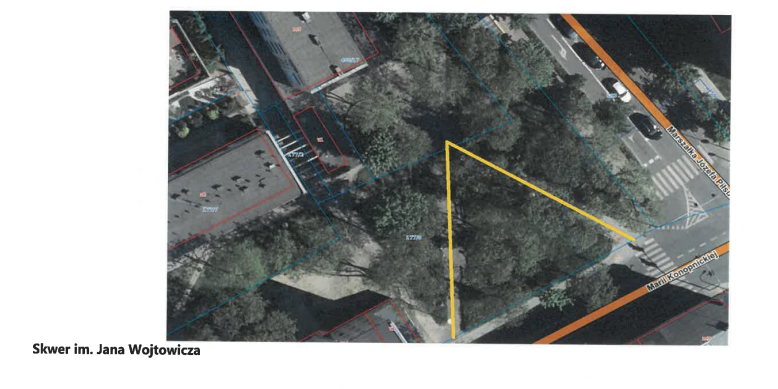 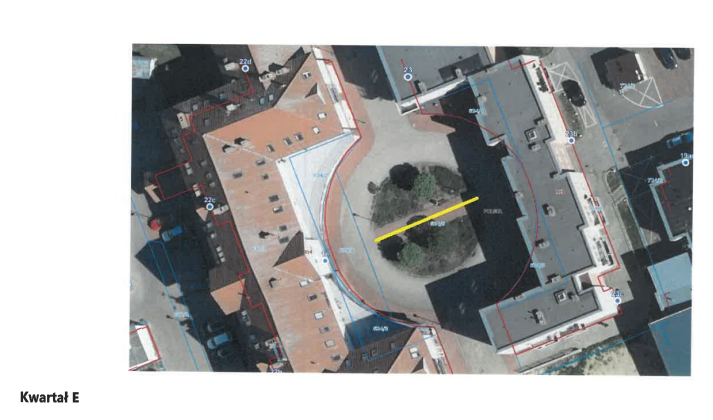 Załącznik nr 6
do umowy nr …/2024na utrzymanie czystości i porządku oraz koszenie trawników i grabienie opadłych liści w pasach zieleni dróg gminnych, skwerach oraz innych terenach zieleni Gminy-Miasta StargardINFORMACJAdotycząca przetwarzania danych osobowych w związku z realizacją zadania
utrzymanie czystości i porządku oraz koszenie trawników i grabienie opadłych liści w pasach zieleni dróg gminnych, skwerach oraz innych terenach zieleni Gminy-Miasta Stargardprzez ………………….. na podstawie umowy zawartej z ZUK Zgodnie z art. 14 oraz art. 13 Rozporządzenia PE i Rady (UE) 2016/679 z dnia 27 kwietnia 2016 r. w sprawie ochrony osób fizycznych w związku z przetwarzaniem danych osobowych i w sprawie swobodnego przepływu takich danych oraz uchylenia dyrektywy 95/46/WE (dalej RODO) informujemy, że:Administratorem danych osobowych przetwarzanych w związku z realizacją przez …………. zadania nautrzymanie czystości i porządku oraz koszenie trawników i grabienie opadłych liści w pasach zieleni dróg gminnych, skwerach oraz innych terenach zieleni Gminy-Miasta Stargard jest Zarząd Usług Komunalnych w Stargardzie (dalej ZUK)z siedzibą w Stargardzie (73-110) przy ul. Pierwszej Brygady 35, tel. 91 834 18 30,zuk@zuk-stargard.plSprawami ochrony danych osobowych zajmuje się w ZUK Inspektor Ochrony Danych - dr Marlena Płonka, z którą można kontaktować się pod adresem iod@zuk-stargard.pllub siedziby Administratora wskazanym powyżej.Przetwarzanie danych osobowych odbywa się na podstawie art. art. 6 ust. 1 lit. e RODO i jest niezbędne do wykonywania przez ZUK zadań realizowanych w interesie publicznym tj. utrzymanie czystości i porządku oraz koszenie trawników i grabienie opadłych liści w pasach zieleni dróg gminnych, skwerach oraz innych terenach zieleni Gminy-Miasta Stargard - zgodnie z obowiązującym w ZUK Statutem oraz zawartą z ……………. umową.Odbiorcami Państwa danych osobowych mogą być podmioty, z którymi ZUK współpracuje w związku z wykonywaniem zadań statutowych związanych z realizacją umowy zawartej z …………………….. oraz podmioty upoważnione z mocy prawa.Przysługuje Państwu prawo dostępu do danych oraz otrzymania ich kopii; prawo do sprostowania (poprawiania) swoich danych; prawo do usunięcia danych osobowych, w sytuacji, gdy przetwarzanie danych nie następuje w celu wywiązania się z obowiązku wynikającego z przepisu prawa lub w ramach sprawowania władzy publicznej; prawo do ograniczenia przetwarzania danych, przy czym przepisy odrębne mogą wyłączyć możliwość skorzystania z tego prawa. Prawa te można realizować kontaktując się z ZUK (pkt. 1 i 2).W przypadku uznania, że dane nie są przetwarzane zgodnie z prawem, przysługuje Państwu prawo do wniesienia skargi do Prezesa Urzędu Ochrony Danych Osobowych w Warszawie przy ul. Stawki 2.Podanie przez Państwo danych jest niezbędne do realizacji zadań wykonywanych przez ZUK w interesie publicznym a ich niepodanie uniemożliwi ich realizację, w tym wykonanie umowy zawartej pomiędzy ZUK a …………….. Państwa dane będą przetwarzane przez czas niezbędny do realizacji zadań wykonywanych przez ZUK w interesie publicznym i na podstawie zawartej z ………….. umowy, jednak nie dłużej niż to wynika z przepisów o obowiązku ich archiwizowania zgodnie z Instrukcją kancelaryjną ZUK.Dane osobowe ZUK pozyskuje w wyniku ich udostępniania przez ………….., który realizuje zadanie publiczne na podstawie zawartej z ZUK umowy na utrzymanie czystości i porządku oraz koszenie trawników i grabienie opadłych liści w pasach zieleni dróg gminnych, skwerach oraz innych terenach zieleni Gminy-Miasta Stargard.DyrektorZarządu Usług Komunalnych w StargardzieZałącznik nr 6
do umowy nr …/2024na utrzymanie czystości i porządku oraz koszenie trawników i grabienie opadłych liści w pasach zieleni dróg gminnych, skwerach oraz innych terenach zieleni Gminy-Miasta StargardINFORMACJAdotycząca przetwarzania danych osobowych w związku z realizacją zadania
utrzymanie czystości i porządku oraz koszenie trawników i grabienie opadłych liści w pasach zieleni dróg gminnych, skwerach oraz innych terenach zieleni Gminy-Miasta Stargardprzez ………………….. na podstawie umowy zawartej z ZUK Zgodnie z art. 14 oraz art. 13 Rozporządzenia PE i Rady (UE) 2016/679 z dnia 27 kwietnia 2016 r. w sprawie ochrony osób fizycznych w związku z przetwarzaniem danych osobowych i w sprawie swobodnego przepływu takich danych oraz uchylenia dyrektywy 95/46/WE (dalej RODO) informujemy, że:Administratorem danych osobowych przetwarzanych w związku z realizacją przez …………. zadania nautrzymanie czystości i porządku oraz koszenie trawników i grabienie opadłych liści w pasach zieleni dróg gminnych, skwerach oraz innych terenach zieleni Gminy-Miasta Stargard jest Zarząd Usług Komunalnych w Stargardzie (dalej ZUK)z siedzibą w Stargardzie (73-110) przy ul. Pierwszej Brygady 35, tel. 91 834 18 30,zuk@zuk-stargard.plSprawami ochrony danych osobowych zajmuje się w ZUK Inspektor Ochrony Danych - dr Marlena Płonka, z którą można kontaktować się pod adresem iod@zuk-stargard.pllub siedziby Administratora wskazanym powyżej.Przetwarzanie danych osobowych odbywa się na podstawie art. art. 6 ust. 1 lit. e RODO i jest niezbędne do wykonywania przez ZUK zadań realizowanych w interesie publicznym tj. utrzymanie czystości i porządku oraz koszenie trawników i grabienie opadłych liści w pasach zieleni dróg gminnych, skwerach oraz innych terenach zieleni Gminy-Miasta Stargard - zgodnie z obowiązującym w ZUK Statutem oraz zawartą z ……………. umową.Odbiorcami Państwa danych osobowych mogą być podmioty, z którymi ZUK współpracuje w związku z wykonywaniem zadań statutowych związanych z realizacją umowy zawartej z …………………….. oraz podmioty upoważnione z mocy prawa.Przysługuje Państwu prawo dostępu do danych oraz otrzymania ich kopii; prawo do sprostowania (poprawiania) swoich danych; prawo do usunięcia danych osobowych, w sytuacji, gdy przetwarzanie danych nie następuje w celu wywiązania się z obowiązku wynikającego z przepisu prawa lub w ramach sprawowania władzy publicznej; prawo do ograniczenia przetwarzania danych, przy czym przepisy odrębne mogą wyłączyć możliwość skorzystania z tego prawa. Prawa te można realizować kontaktując się z ZUK (pkt. 1 i 2).W przypadku uznania, że dane nie są przetwarzane zgodnie z prawem, przysługuje Państwu prawo do wniesienia skargi do Prezesa Urzędu Ochrony Danych Osobowych w Warszawie przy ul. Stawki 2.Podanie przez Państwo danych jest niezbędne do realizacji zadań wykonywanych przez ZUK w interesie publicznym a ich niepodanie uniemożliwi ich realizację, w tym wykonanie umowy zawartej pomiędzy ZUK a …………….. Państwa dane będą przetwarzane przez czas niezbędny do realizacji zadań wykonywanych przez ZUK w interesie publicznym i na podstawie zawartej z ………….. umowy, jednak nie dłużej niż to wynika z przepisów o obowiązku ich archiwizowania zgodnie z Instrukcją kancelaryjną ZUK.Dane osobowe ZUK pozyskuje w wyniku ich udostępniania przez ………….., który realizuje zadanie publiczne na podstawie zawartej z ZUK umowy na utrzymanie czystości i porządku oraz koszenie trawników i grabienie opadłych liści w pasach zieleni dróg gminnych, skwerach oraz innych terenach zieleni Gminy-Miasta Stargard.DyrektorZarządu Usług Komunalnych w Stargardzie123456Lp.CzynnośćJednostki miaryCena netto za jednostkę miaryObmiar 
(24 miesiące)Koszt nettoOczyszczenie powierzchni trawnika lub innej (z wyłączeniem chodników) ze śmieci niezależnie od dnia tygodnia z uwzględnieniem tzw. pogotowia interwencyjnego     100 m2135 209,96Magazynowanie powierzonego wyposażenia demontowanego lub zakupionego (donice, ławki, zapasowe kosze, obejmy drzew itp.) przez okres obowiązywania umowy wraz z transportem z terenu, na teren, od innego wykonawcy itp.Ryczałt miesięczny24Utrzymanie czystości (zamiatanie) alejki utwardzonej lub nieutwardzonej oraz schodów i wybranych przedeptów  wraz z zagospodarowaniem odpadów100m2895,04Opróżnienie kosza na śmieci wraz z zagospodarowaniem odpadów1 szt.1 848Oczyszczanie  alejki gruntowej lub utwardzonej z chwastów wraz zagospodarowaniem odpadów1 mb159Malowanie 1 szt.  ławki1 szt.10Umycie ławki lub kosza na śmieci 1 szt.50Przestawienie istniejącej ławki w inne miejsce wraz ze stałym posadowieniem w gruncie1 szt.10Ustawienie lub przestawienie kosza na śmieci1 szt.20Montaż nowych elementów małej architektury, np. ławek, koszy na śmieci, dystrybutorów na worki dla psów, osłon na młode drzewa (bez kosztów zakupu dostarczenia nowych elementów małej architektury na bazę Wykonawcy; w cenie zawiera się transport z bazy Wykonawcy na miejsce wkopania)1 szt.10Naprawa uszkodzonej ławki1 szt.10Jednorazowa akcja zimowa na 370 m2 powierzchni alei wykazanych w załączniku graficznym nr …1 doba pełnej akcji zimowej15Dodatkowa wycena 1 m2 w przypadku zwiększenia powierzchni do utrzymania zimowego powyżej 370 m2 stanowi 1/370 ceny z punktu 14. Cena 1 m2 dobowej akcjiNaprawa 1 szt. tablicy lub postumentu  (np. prostowanie, ponowne wkopanie, oczyszczenie, malowanie, zabezpieczanie w sytuacjach koniecznych)  po uzgodnieniu z Zamawiającym  –  w tym robocizna, materiały, sprzęt, środki czyszczące itp. UWAGA! Nie dotyczy prac budowlanych i remontowych 1 szt.10Koszenie trawnika  wraz ze zgrabieniem pokosu,  wywozem i zagospodarowaniem odpadów100 m217 417,51Wygrabienie opadłych liści na terenach płaskich i skarpach wraz z wywozem i zagospodarowaniem odpadów100 m2539,72RAZEMLp.Część zamówienia, którą Wykonawca zamierza zlecić Podwykonawcy, należy wskazać opisując zakres i udział procentowy.Dane podwykonawcy:Nazwa podwykonawcyDane adresowe i telefoniczneWskazanie osoby do kontaktuLp.Część zamówienia,  którą  Wykonawca zamierza wykonać własnymi siłamiZamawiający 
nazwa i adresPrzedmiot usługiWartość usługTerminy realizacjiTerminy realizacjiZamawiający 
nazwa i adresPrzedmiot usługiWartość usługrozpoczęciazakończenia12345Lp.CzynnośćJednostkamiaryCena netto za jednostkę miaryCena brutto z jednostkę miaryOczyszczenie powierzchni trawnika lub innej (z wyłączeniem chodników) ze śmieci niezależnie od dnia tygodnia z uwzględnieniem tzw. pogotowia interwencyjnego     100 m2Magazynowanie powierzonego wyposażenia demontowanego lub zakupionego (donice, ławki, zapasowe kosze, obejmy drzew itp.) przez okres obowiązywania umowy wraz z transportem z terenu, na teren, od innego wykonawcy itp.Ryczałt miesięcznyUtrzymanie czystości (zamiatanie) alejki utwardzonej lub nieutwardzonej oraz schodów i wybranych przedeptów  wraz z zagospodarowaniem odpadów100m2Opróżnienie kosza na śmieci wraz z zagospodarowaniem odpadów1 szt.Oczyszczanie  alejki gruntowej lub utwardzonej
z chwastów wraz zagospodarowaniem odpadów1 mbMalowanie 1 szt.  ławki1 szt.Umycie ławki lub kosza na śmieci 1 szt.Przestawienie istniejącej ławki w inne miejsce wraz ze stałym posadowieniem w gruncie1 szt.Ustawienie lub przestawienie kosza na śmieci1 szt.Montaż nowych elementów małej architektury, np. ławek, koszy na śmieci, dystrybutorów na worki dla psów, osłon na młode drzewa (bez kosztów zakupu dostarczenia nowych elementów małej architektury na bazę Wykonawcy; w cenie zawiera się transport z bazy Wykonawcy na miejsce wkopania)1 szt.Naprawa uszkodzonej ławki1 szt.Jednorazowa akcja zimowa na 370 m2 powierzchni alei wykazanych w załączniku graficznym nr …1 doba pełnej akcji zimowejDodatkowa wycena 1 m2 w przypadku zwiększenia powierzchni do utrzymania zimowego powyżej 370 m2 stanowi 1/370 ceny z punktu 14. Cena 1 m2 dobowej akcjiNaprawa 1 szt. tablicy lub postumentu  (np. prostowanie, ponowne wkopanie, oczyszczenie, malowanie, zabezpieczanie w sytuacjach koniecznych)  po uzgodnieniu z Zamawiającym  –  w tym robocizna, materiały, sprzęt, środki czyszczące itp. UWAGA! Nie dotyczy prac budowlanych i remontowych 1 szt.Koszenie trawnika  wraz ze zgrabieniem pokosu,  wywozem i zagospodarowaniem odpadów    100 m2Wygrabienie opadłych liści na terenach płaskich i skarpach wraz z wywozem i zagospodarowaniem odpadów    100 m2123456l.pUlicaKategoria utrzymaniaPowierzchnia (m2)Roczna krotność oczy-szczania Obmiar całkowity rocznyHetmana Stefana Czarnieckiego* 1762Obwodnica Staromiejska  16 000Osiedle Tysiąclecia 11 710Plac Wolności11 060Rynek Staromiejski132Skarbowa ( wraz z terenem zieleni wokół parkingów)*11 500Józefa Piłsudskiego (od skrzyżowania ul. M. Konopnickiej do Pl. Wolności)1500Kard. S. Wyszyńskiego1159Razem kat. 111 72348562 704Mikołaja Reja2524Juliusza Słowackiego21700Wojska Polskiego (od Pl. Wolności do ul. Żeromskiego)265011 Listopada230349 Zaodrzańskiego Pułku Piechoty         22426Bolesława Krzywoustego2767Aleja Żołnierza (od plSł.do 9Z|PP25909Armii Krajowej22616Ułanów Jazłowieckich wraz z parkingiem przy budynku B922909Plac Słoneczny 2601Pogodna23600Portowa2722Powstańców Warszawy21225Przedwiośnie 26352Przedwiośnie/Pogodna 2300Stanisława Rogalskiego 22556Stanisława Skarżyńskiego 22069Plac Juliusza Słowackiego 22286Sukiennicza2577Jana Śniadeckiego  24900Czesława Tańskiego osiedle27850Henryka Wieniawskiego 25399 Tadeusza Kościuszki 24616Inwalidów Wojennych2590Kazimierza Wielkiego21111Zygmunta Krasińskiego20Grodzka2568Czeska21107Jugosłowiańska2845Struga2200Pl. Targowy2220Henryka Wieniawskiego22659Plac Majdanek 22563Strażnicza22795Towarowa2538Rondo S. Pajora21934Generała Władysława Andersa22255Generała Władysława Sikorskiego27202Razem kat. 2 89 950244 317 600Al. Gryfa 31262Niepodległości36890Stefana Okrzei3150Księcia Barnima31020Spokojna 311225Spichrzowa3477Bogusława IV3375Kuśnierzy393Wielkopolska31163Juliana Ursyna Niemcewicza 32490Aleja Żołnierza Boczna353Anny Jagiellonki31134Królowej Jadwigi33245Letnia 3469Lotników35272Os. Zachód -droga wewnętrzna  31900Os. Zachód Droga wewnętrzna 231760Os. Zachód za garażami dz. nr 639/9 obr. 93705Parking os Zachód A93477Rotmistrza Witolda Pileckiego 32400Rumuńska3412Słoneczna3215Węgierska31183Kazimierza Wierzyńskiego 3668Wileńska3317Zwycięzców 31035Czeska 2-2a350Kolejowa 3156Kosmonautów30Jana Lechonia 3700Łabędzia3175Oświaty 398Podmiejska 32000Podleśna 31400Bolesława Prusa 3940Przedwiośnie przy garażach 31 100Składowa 32696Henryka Sucharskiego 3167Romualda Traugutta 37560Usługowa 34386Żeglarska31111Stefana Żeromskiego 6 przy garażach32 000Leopolda Okulickiego39350Śląska3411Obrońców Westerplatte3156Limanowskiego382Mickiewicza30Środkowa30Dworcowa3839Basztowa31 525Bema32 301Warszawska32178Rondo Pionierów3141Szkolna3262Razem kat. 388 174121 058 088Grudziądzka410422Łużycka 450Fryderyka Chopina46630Ceglana45313Cieplna44407Stefana Drzewieckiego41667Giżynek4846Gospodarska4263Stanisława Moniuszki4784Feliksa Nowowiejskiego4676Ignacego J. Paderewskiego4886Józefa I. Kraszewskiego40Jacka Malczewskiego41500Jana Matejki41516Karola Szymanowskiego41406Łużycka41134Lechicka4773Władysława Łokietka 4510Mazurska40Mieczysława Karłowicza41582Mieszczańska470Bułgarska4192Serbska4295Kaszubska40Kazimierza Przerwy Tetmajera4641Księdza Jerzego Popiełuszki491Owocowa4123Podchorążych41490Partyzantów41488Pomorska40Prządki wraz z zielenią przy parkingu miejskim490Przemysłowa47300Racławicka475Rzemieślnicza40Różana41970Skandynawska43686Stanisława Wyspiańskiego4110Czesława Witoszyńskiego46272Włosiennicza4357Zenona Przesmyckiego4636RRolnicza45131RRóżyckiego Ludomira4482Torfowa4808Topolowa4144Miła41 000Jarosława Iwaszkiewicza4525Jana Brzechwy40Jesienna4323Hugona Kołłątaja4145Juliana Tuwima 4335Szymona Konarskiego47Piwna425Polska4652Antoniego Słonimskiego 40Robotnicza – sięgacz 4150Słowacka 40Spółdzielcza41798Leopolda Staffa 42550Stalowa4900Stralsundzka476989Spokojna – boczna od ogrodów działkowych 4700Spokojna – Golczewo + od wiaduktu do ronda Golczewo439730ŻŻwirki i Wigury41000ZZofii Nałkowskiej41240Okrężna40Źródlana48043Graniczna44281Łąkowa41320Juliana Tuwima 4335Młyńska4540Północna4378Mazowiecka450Metalowa 417522Miodowa40Modrzewiowa41378Mokrzyca43039Morska41200Na Grobli412531Nasienna41 441Stanisława Niewiadomskiego 41158Cypriana Kamila Norwida44 000Zygmunta Noskowskiego 40Józefa Nowakowskiego41158Ogrodowa4194Władysława Orkana 4159Łącznik Jesienna- Przedwiośnie 42000Daleka40Gen. Henryka Dąbrowskiego 4413Garncarska4100Witolda Gombrowicza 4650Majora Hubala 4239Krakowska420Poetów46575Kubańska4226Aleja Żołnierza (od ul. 9 ZPP do granicy) 44012Adama Asnyka 4236Krzysztofa Kamila Baczyńskiego 4159Batalionów Chłopskich460Joachima Lelewela4397Bolesława Leśmiana41 700Macieja Boryny 4192Józefa Chełmońskiego 41068Czwartaków4177Marii Dąbrowskiej 41Dąbrówki4381Klasztorna4597Czesława Tańskiego droga wylotowa47850Królowej Bony4582Krzywa 458Hanzeatycka 46006Wita Stwosza4215Ignacego Witkiewicza 41 000Zbigniewa Herberta 41500Wiosenna40Wiśniowa40Ludwika Waryńskiego 4590Warzywna41150Zakole4882Kamienny Most45250Kamienny Most pomiędzy  ogrodzeniem Bridgestone a ścieżką rowerową41850Krzemowa49 600Tytanowa44365Fabryczna41 309                                           Razem kat. 44318 7132635 520L.p.UlicaRejon miastaPowierzchnia (m2)I. Priorytetowe drogi miejskie I. Priorytetowe drogi miejskie I. Priorytetowe drogi miejskie I. Priorytetowe drogi miejskie Stefana Wyszyńskiego159Stefana Czarnieckiego762Skarbowa1 500Plac Wolności360Os. Tysiąclecia1 710Józefa Piłsudskiego, od M. Konopnickiej do Pl. Wolności 500Mikołaja Reja524Juliusza Słowackiego1 700Plac Targowy220Wojska Polskiego , od Pl. Wolności do Żeromskiego650Razem8 085II. Śródmieście +Mała StrefaII. Śródmieście +Mała StrefaII. Śródmieście +Mała StrefaII. Śródmieście +Mała StrefaFryderyka Chopina2 204Czeska2 023Jugosłowiańska845Stanisława Moniuszki784Feliksa Nowowiejskiego676Ignacego J. Paderewskiego886Partyzantów 1 488Karola Szymanowskiego1 406Henryka Wieniawskiego5 399Mieczysława Karłowicza 1 582Wielkopolska1 163Łużycka, za bramą50Łużycka1 084Kaszubska0Bułgarska 192Serbska295Rumuńska412Węgierska1 183Wileńska317Kubańska226Lechicka773Mazowiecka50Stanisława Niewiadomskiego1 158Józefa Nowakowskiego1 158Polska652Obrońców Westerplatte156Plac Lubelski1 274Bolesława Limanowskiego82Bolesława Prusa940Majora Henryka Sucharskiego167Adama Asnyka236Józefa Chełmońskiego1 068Jacka Malczewskiego1 500Jana Matejki1 516Modrzewiowa1 378Mokrzyca3 039Owocowa123Warzywna1 150Podmiejska, za bud. 253 789Podmiejska2 000Podleśna1 400Północna378Zenona Przesmyckiego636Ludomira Różyckiego482Ludwika Waryńskiego590Topolowa144Torfowa808Skandynawska3 686Hanzeatycka6 006Stralsundzka76 989Nasienna1 441Przemysłowa7 300Składowa2 696Usługowa4 386Energetyczna0Gospodarska263Cieplna4 407Ceglana5 313Razem161 349III. CentrumIII. CentrumIII. CentrumIII. Centrum11 Listopada3 034Józefa Bema2 301Józefa Bema/Spokojna _ skarpa470Spokojna11 225Szczecińska, od Pl. Zgody do ul. Bema 5 900Różana1 970Szkolna262Batalionów Chłopskich60Macieja Boryny192Czwartaków177Majora Hubala239Rondo Pionierów141Księcia Barnima1 020Adama Mickiewicza0Dworcowa839Stefana Okrzei150Zygmunta Krasińskiego0Andrzeja Struga200Plac Juliusza Słowackiego2 286Stefana Żeromskiego, przy garażach2 000Towarowa538Krakowska20Racławicka75Słoneczna215Podchorążych1 490Zwycięzców1 035Warszawska2 178Środkowa0Razem38 017IV. Os. Zachód, Letnie  IV. Os. Zachód, Letnie  IV. Os. Zachód, Letnie  IV. Os. Zachód, Letnie  Os. Zachód, droga wewnętrzna 11 900Os. Zachód, droga wewnętrzna 21 760Os. Zachód, za garażami dz. nr 639/9 obr. 92 562Os. Zachód, parking przy A9477Tadeusza Kościuszki4 616Plac Słoneczny101Aleja Gryfa1 262Aleja Żołnierza, od Pl. Słonecznego do 9ZPP5 909Aleja Żołnierza, od 9ZPP do granicy miasta4 012Aleja Żołnierza Boczna539 Zaodrzańskiego Pułku Piechoty2 426Ułanów Jazłowieckich z parkingiem przy B9 2 909Hugo Kołłątaja145Szymona Konarskiego7Oświaty98Kazimierza Przerwy – Tetmajera 641Ks. Jerzego Popiełuszki91Mieszczańska70Plac Majdanek2 562Przedwiośnie6 352Letnia469Jesienna323Jesienna/Przedwiośnie – łącznik 2 000Przedwiośnie, garaże1 100Przedwiośnie/Pogodna 300Pogodna3 600Droga czołgowa, dz.623/12 obr.93 015Pogodna/Golczewo, wiadukt1 170Spokojna/Golczewo, dz.33/11 045Spokojna/Golczewo, dz.32/1734Spokojna/Golczewo, od wiaduktu do ronda39 730Spokojna, boczna od ogrodów działkowych700Giżynek846Inwalidów wojennych590Razem93 575V. StarówkaV. StarówkaV. StarówkaV. StarówkaBolesława Krzywoustego767Bogusława IV375Grodzka568Kazimierza Wielkiego1 111Władysława Łokietka510Obwodnica staromiejska6 000Anny Jagiellonki1 134Basztowa1 525Dąbrówki381Garncarska100Klasztorna597Królowej Bony582Królowej Jadwigi3 245Portowa722Spichrzowa477Strażnicza2 795Sukiennicza577Łabędzia175Wita Stwosza215Włosiennicza357Stanisława Wyspiańskiego110Gen. Henryka Dąbrowskiego120Graniczna4 281Grudziądzka10 422Łąkowa1 320Morska1 200Na Grobli  12 531Zofii Nałkowskiej1 240Ogrodowa194Władysława Orkana159Piwna25Prządki +zieleń wokół parkingu90Rolnicza5 131Źródlana8 043Żeglarska1 111Daleka500Robotnicza – sięgacz 150Bolesława Chrobrego200Śląska411Młyńska540Generała Władysława Andersa2 255Generała Władysława Sikorskiego7 202Razem79 448VI. Os. Pyrzyckie, Lotnisko, Kluczewo + Duża Strefa VI. Os. Pyrzyckie, Lotnisko, Kluczewo + Duża Strefa VI. Os. Pyrzyckie, Lotnisko, Kluczewo + Duża Strefa VI. Os. Pyrzyckie, Lotnisko, Kluczewo + Duża Strefa Spółdzielcza1 798Niepodległości6 890Stanisława Rogalskiego2 556Stanisława Skarżyńskiego2 069Jana Śniadeckiego4 900Czesława Witoszyńskiego 6 272Czesława Tańskiego7 850Czesława Tańskiego – osiedle 7 850Leopolda Okulickiego9 350Romualda Traugutta7 560Jana U. Niemcewicza2 490Żwirki i Wigury1000Lotników5 272Stefana Drzewieckiego1 667Kolejowa156186.Joachima Lelewela + skwer1 215187.Armii Krajowej2 616188.Jana Lechonia700189.Rotmistrza Witolda Pileckiego2 400190.Powstańców Warszawy3 000191.Kazimierza Wierzyńskiego668192.Krzysztofa K. Baczyńskiego159193.Miła1 000194.Konstantego I. Gałczyńskiego0195.Witolda Gombrowicza650196.Zbigniewa Herberta1 500197.Jarosława Iwaszkiewicza525198.Poetów6 575199.Krzywa58200.Cypriana K. Norwida4 000201.Leopolda Staffa2 550202.Juliana Tuwima335203.Stanisława I. Witkiewicza1 000204.Bolesława Leśmiana1 700205.Ks. Jana Twardowskiego1 000206.Norwida/Spółdzielcza – przejście 1 600207.Magnoliowa1 400208.Droga od ronda Broniewskiego do ronda Lotników14 300209.Kamienny Most10 000210.Kamienny Most, między ogrodzeniem Bridgestone a ścieżką rowerową10 500211.Metalowa30 985212.Stalowa2 100213.Broniewskiego, pas zieleni2 850214.Krzemowa9 600215.Tytanowa4365216.Fabryczna1 309Razem188 340CAŁKOWITY  OBMIARCAŁKOWITY  OBMIARCAŁKOWITY  OBMIAR           567 814L.pObiektKategoria utrzymaniaPowierzchnia (m2)Powierzchnia alejek, placów, schodów (m2)Powierzchnia alei do utrzymania w ramach akcji zimowej (m2)Ilość (szt.)Ilość (szt.)Powierzchnia trawników do utrzymania (m2)L.pObiektKategoria utrzymaniaPowierzchnia (m2)Powierzchnia alejek, placów, schodów (m2)Powierzchnia alei do utrzymania w ramach akcji zimowej (m2)Koszy na śmieciŁawekPowierzchnia trawników do utrzymania (m2)1.15 PołudnikIII319113192.Bolesława Chrobrego- GarncarskaII4264263.Bolesława Chrobrego – Spichrzowa za SpichrzemII1 8191 8194.Bolesława Chrobrego- Kazimierza Wielkiego – PortowaI6506505.Hetmana Stefana Czarnieckiego przy kościele św. Ducha – dz. nr 440/17I1 2901 0006.Gdańska – Jana KilińskiegoII2 38397352 2867.Bolesława Krzywoustego- SukienniczaIII8118118.Kwartał „E” od strony ul. Adama MickiewiczaI8306049.Os. Zachód – parking przy sklepie „Piotr i Paweł”II3 2003 20010.Skwer im. Jana WojtowiczaI2 333667370231 66611.Plac MajdanekII1 0931281365312.Plac Wolności – wokół zajezdni, dz. nr 450I2 0002 00013.Skarpa Andrzeja StrugaIII66066015.Teren przy ul. StrażniczejIII97097016.Teren przy ul. Królowej JadwigiIII2 2002 20017.Teren wzdłuż kanału MłyńskiegoIV2 0002 00018.WarownaII82082019.Skwer przy ul. LelewelaIII745551269020.Wieniawskiego - KubańskaIII72072021.WłosienniczaIII2 6632422 42122.Wojska Polskiego - SportowaIV1 7201 72023.Stefana Wyszyńskiego I36036024.„Psie Pole” dz. nr 421/2 obr.6III4 503,354 503,325.Teren zieleni przy ul. Czesława Tańskiego II24 5404224 54026.Osetno dz. nr 264 obr. 12III8 778158 77827.Os. Zachód A12II2 01722 01728.MokrzycaIII1 0361 03629.UL. Chrobrego przy Kościele, dz. nr 21 obr. 11II2 8202 50030.Skwer przy ul. Wielkopolskiej/NowowiejskiegoII2007074130RAZEM:73 906,301 259370272571 499,30L.pObiektKategoria utrzymaniaPowierzchnia (m2)Powierzchnia alejek, placów, schodów (m2)Powierzchnia alei do utrzymania w ramach akcji zimowej (m2)Ilość (szt.)Ilość (szt.)Powierzchnia trawników do utrzymania (m2)L.pObiektKategoria utrzymaniaPowierzchnia (m2)Powierzchnia alejek, placów, schodów (m2)Powierzchnia alei do utrzymania w ramach akcji zimowej (m2)Koszy na śmieciŁawekPowierzchnia trawników do utrzymania (m2)1.Armii Krajowej III2 5002 5002.Armii Krajowej –Rotmistrza Pileckiego – Leopolda StaffaIII18 19018 1903.Warszawska- Sadowa IV3 8783 8784.Władysława Broniewskiego wraz z terenem pomiędzy garażami, a boiskiemIII3 3423 3425.Działka przy ul. Majora HubalaIV1 3221 3226.Ciąg pieszo rowerowy Al. Żołnierza – Os. Letnie II 2 439,282 439,287.Ul. Cypriana Kamila Norwida – dz. nr 192/11 obr. 16IV2 7312 7318.Stefana Okrzei przy garażach i wzdłuż schodówIII1 1501 1509.Gdańska przy ogrodach działkowychIV1 2002 50010.Teren zieleni towarzyszący placowi zabaw ul. Słowackiego- Reja- Dworcowa- KonopnickiejII2 3292 32911.Parking ul. Czesława Tańskiego III25025012.Pocztowa – przy PECIII35035013.Pogodna – Lechicka – ciąg pieszy IV40040014.Rondo 15 Południk (poza pasem drogowym) IV88088015.Skarbowa – Stefana Czarnieckiego- dz. nr 440/51 obr. 10, dz. nr 440/27 obr. 10IV3 1533 15316.Stanisława Staszica – dz. nr 498/4 obr. 11III64464417.Andrzeja Struga – Zygmunta Krasińskiego IV4 05080018.Teren pomiędzy ul. Leopolda Staffa, a ul. Jana Lechonia dz. nr 73/39 obr. 19III3 1623 16219.Teren działki nr 171 obr. 23 przy ul. Stanisława Rogalskiego IV1 5481 54820.W obrębie ulic Letnia- Aleja Gryfa- Oświaty – Plac Majdanek IV6 0006 00021.Stefana Żeromskiego – Wojska Polskiego 55 Dz. nr 93/52 obr. 6 wokół placu zabaw II2 803100222 70322.Teren przy trafostacji ul. Pogodna dz. nr 614 obr. 09IV62426023.Droga czołgowaIV9 00024.Teren wzdłuż kanału Młyńskiego IV2 0002 00025.Teren tzw. Jaru po obu stronach ul. Niepodległości – dz. nr 176/5 obr. 16, dz. nr 167/1 obr. 16*38 92138 921RAZEM:112 546,28100022101 452,28